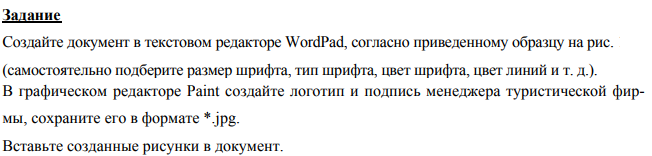 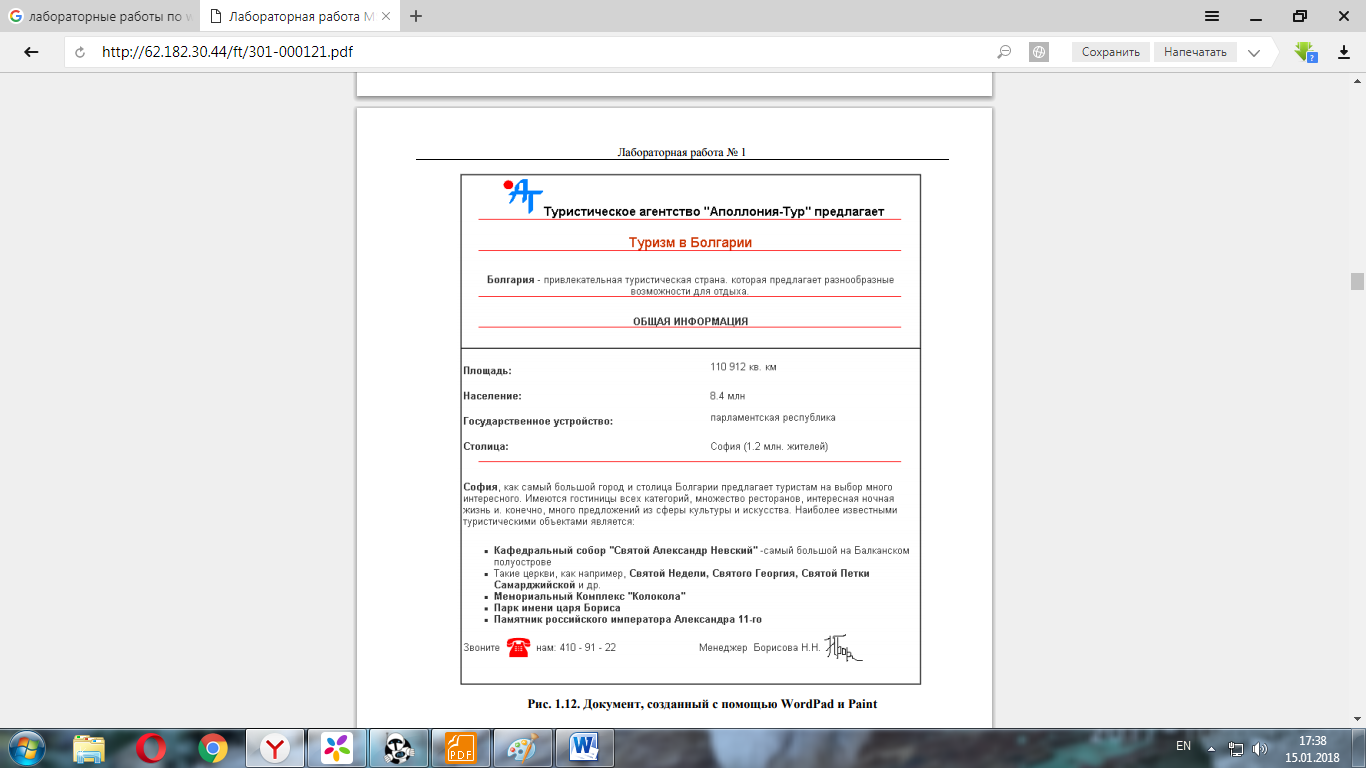 Задание.Создайте текстовый документ по образцу: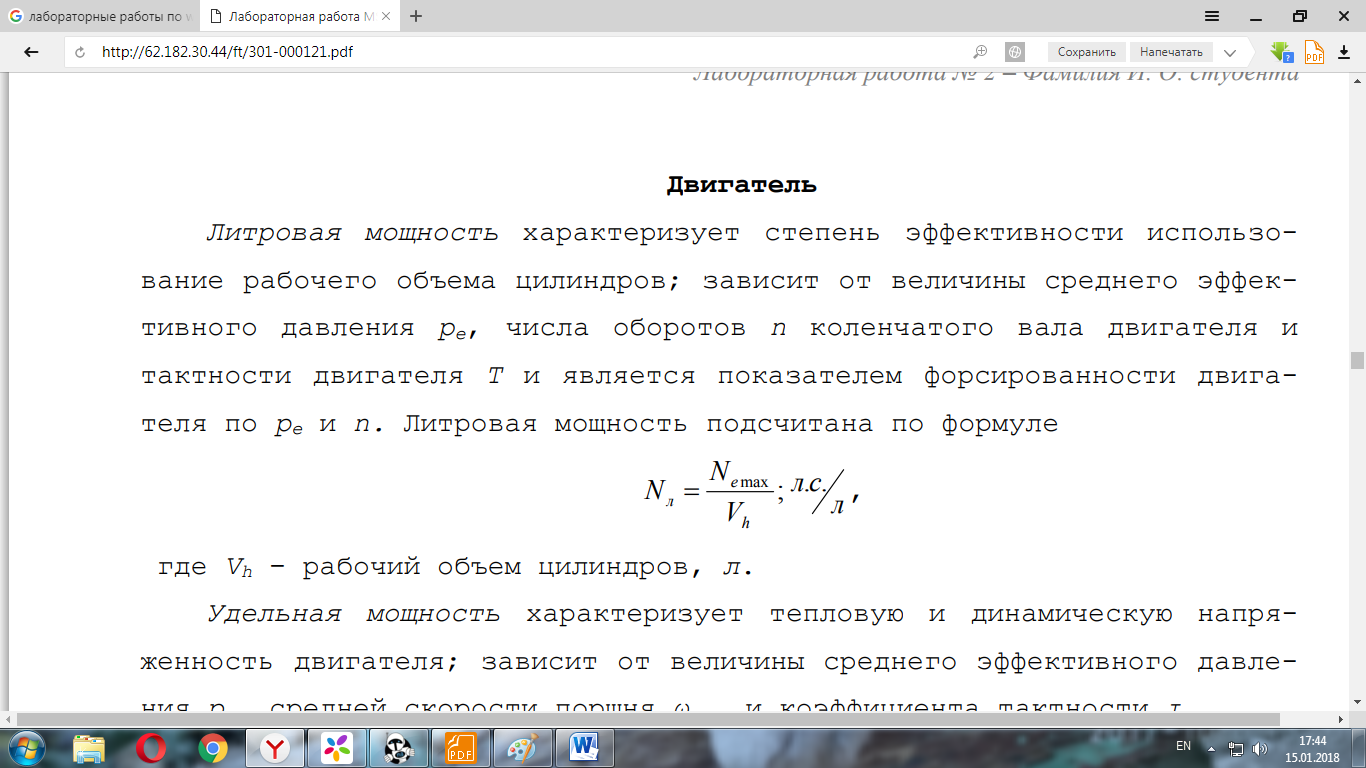 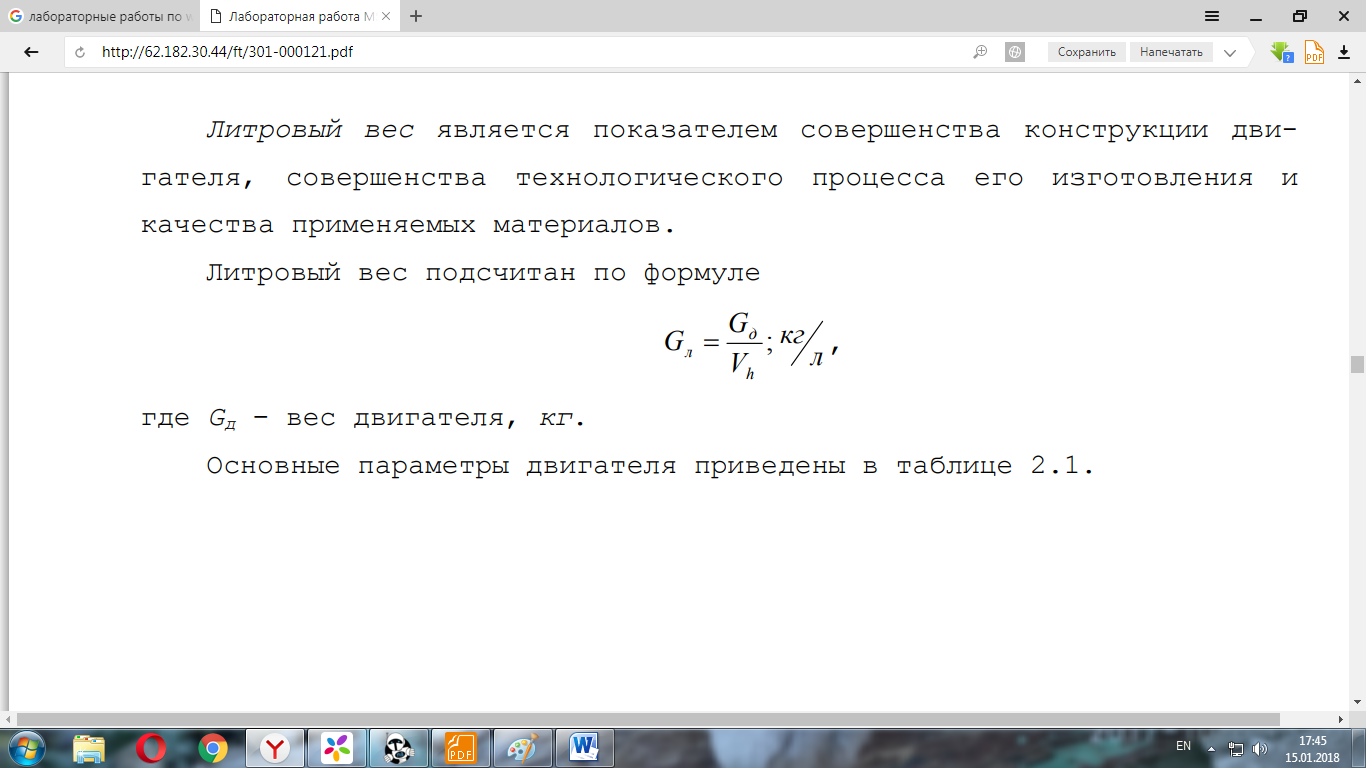 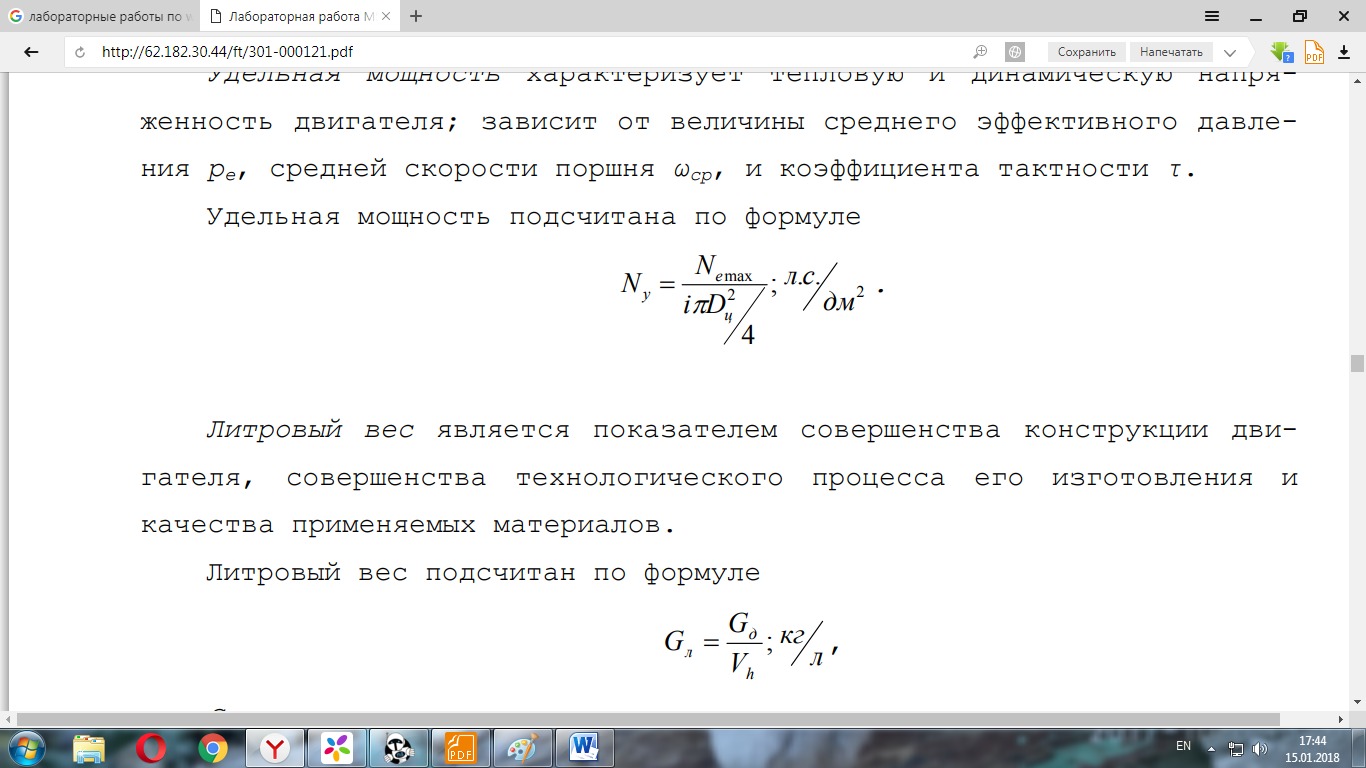 